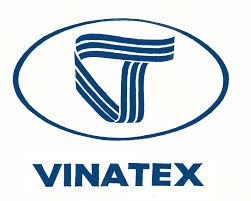 THÔNG BÁO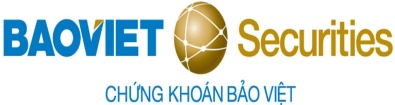 BÁN ĐẤU GIÁ PHẦN CỔ PHẦN TẠI CÔNG TY CỔ PHẦN MAY PHƯƠNG ĐÔNG Tên doanh nghiệp bán đấu giá:  CÔNG TY CỔ PHẦN MAY PHƯƠNG ĐÔNGĐịa chỉ:				Số 934, Đường Quang Trung, Phường 8, Quận Gò Vấp, Thành Phố Hồ Chí MinhĐiện thoại:                                    	08 38945729	-	 Fax: 	08 38940328	Ngành nghề kinh doanh chính: 	Sản xuất, mua bán hàng may mặc, nguyên phụ liệu, vật tư, thiết bị, phụ tùng, thuốc nhuộm và các sản phẩm ngành dệt may…Vốn điều lệ:	36.000.000.000  (Ba mươi sáu tỷ đồng)Vinatex  nắm giữ: 918.000 cổ phiếu, tương đương 25,5% vốn điều lệ. Mệnh giá cổ phần                         	10.000 đồng/cổ phầnSố lượng cổ phần bán đấu giá: 	918.000 cổ phần Loại cổ phần chào bán                 Cổ phần phổ thông Giá khởi điểm:		14.300 đồng/cổ phần (Mười bốn ngàn ba trăm đồng/cổ phần)Địa điểm tổ chức bán đấu giá:		Chi Nhánh CTCP Chứng khoán Bảo Việt                                        		Lầu 8, Tòa nhà Bảo Việt - Số 233, Đồng Khởi, quận 1, TP Hồ Chí Minh.Thời gian tổ chức đấu giá:           15h00 ngày 17/02/2016Điều kiện tham dự đấu giá: 		Theo quy định tại Quy chế bán đấu giá đã ban hành.Thời gian, địa điểm đăng ký tham dự đấu giá, nộp phiếu tham dự đấu giá cuối cùng:Thời gian nộp tiền mua cổ phần: Từ ngày 18/02/2016 đến ngày 26/02/2016Thời gian trả cọc:		 Từ ngày 18/02/2016 đến ngày 22/02/2016	Thông tin chi tiết về doanh nghiệp và cuộc bán đấu giá cổ phần tham khảo tại các địa điểm đăng ký và website:bvsc.com.vn, www.vinatex.com    Địa điểmĐịa chỉThời gian đăng ký tham gia đấu giá Thời gian phát phiếu tham dự đấu giáThời hạn nộp phiếu tham dự đấu giáChi Nhánh Công ty CP Chứng khoán Bảo Việt – Phòng Lưu kýLầu 8, Tòa nhà Bảo Việt - Số 233, Đồng Khởi, quận 1, TP Hồ Chí MinhTừ  08h30 ngày     21/01/2016    đến 16h00 ngày 03/02/2016  Từ  08h30 ngày     21/01/2016 đến 16h00 ngày 03/02/2016  Chậm nhất 15 giờ 00 ngày 05/02/2016 tại các địa điểm đăng ký.